Jak zdobywać klientów w internecie i sprzedawać na masową skalę?Nawet bardzo dobry pomysł na biznes, nie zagwarantuje sukcesu. Kluczem do zysków Twojej firmy jest sprzedaż i głodny tłum kupujących.Tutaj, możesz pobrać bezpłatną e-książkę"Kod Internetowej Sprzedaży" z której dowiesz sięo 6 najczęstszych błędach popełnianych przez internetowych sprzedawców.Wystarczy te błedy wyeliminować, a Twoja sprzedaż ruszy z miejsca.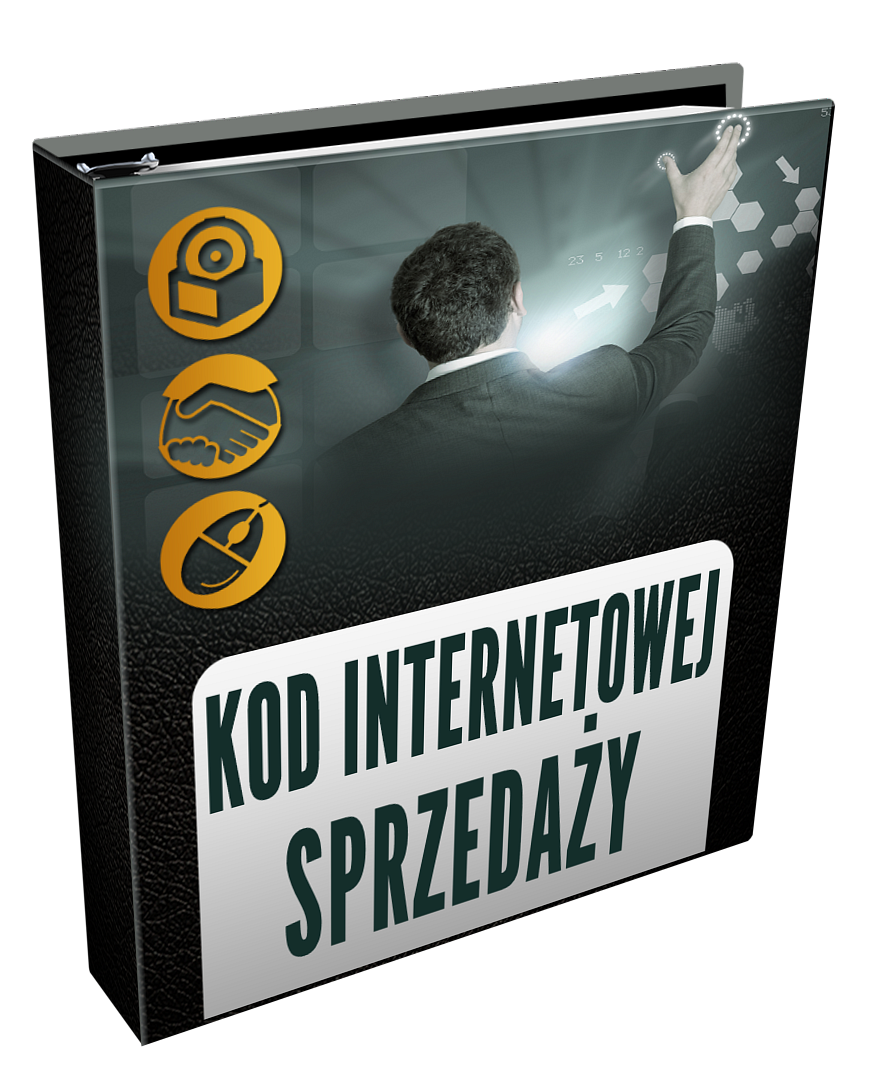 A dodatkowo:- odkryjesz 11 najskuteczniejszych źródeł ruchu w Internecie i dowieszsię co zrobić, żeby Twoje statystyki ruchu zawstydziły konkurencję,- dowiesz się jakie 2 elementy mogą uratować praktyczniekażdy opis w sklepie internetowym;- zdradzę technikę, która pozwoli Ci na szybka sprzedaż nawet po 7 dniachod przeczytania tej książki. Jest to idealna strategia dla osób,które nie mają listy mailingowej.- otrzymasz strategię kopiuj wklej, która wybije Ci z głowy zimne telefonyi spowoduje, że to klienci będą błagali Cię o produkt.Technika ta opisana jest na przykładzie działań w branży ubezpieczeń.- podam Ci przykłady stron za kilka tysięcy złotych,które zamiast sprzedawać generowały gigantyczne straty.- odkryjesz sekret sukcesu znanego sklepu internetowegoi skopiujesz tę technikę do swojego biznesu.Jeśli jeszcze nie odebrałeś tego bezpłatnego ebookato ... prawdopodobnie nie interesuje Ciebiezwiększenie sprzedaży.Ten bezpłatny ebook jest normalnie sprzedawany za 47 zł,tutaj możesz odebrać go bezpłatnie.http://trendybiznesowe.eu/poradnik-sprzedawcyAnita Zielke